В помощь родителям: Православные стихотворения для детей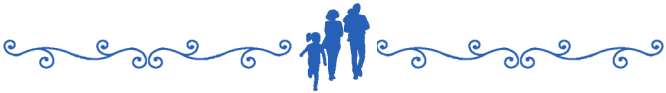 Открыл Творец мне истину,
Спасенье даром дал,
Чтоб я по тропке узенькой
Уверенно шагал.
Иду, Христом искупленный,
Ликую на пути
И Господу Спасителю
Несу добра плоды.
А тропка извивается,
А тропка вдаль бежит.
Порой от бед и трудностей
Сердечко задрожит.
Но Бог рукой всесильною
Даёт всегда покой,
Его поддержку чувствую
И верю: Он со мной.
Открыл Господь мне истину.
Открыл мои глаза.
И я с моим Спасителем
Стремлюсь на Небеса.

Я спросил у сердца: "Что мне делать,
Чтобы счастье жизни ощущать?"
Сердце мне восторженно пропело:
Положись на Божью благодать.
К разуму воззвал я: "Подскажи мне
Направленье моего пути!"
Был ответ в величественном гимне:
В Божьем Сыне можешь все найти!

Я учусь в воскресной школе,
Постигаю высший смысл,
И Христа благую волю,
И Его святой девиз.

Ярко засияла звёздочка вдали
Возвестила радость людям всей земли,
Что рожден Спаситель в ту святую ночь,
Грешникам уставшим, чтобы всем помочь. 

Отдельная категория детских православных стихотворений – стихи для праздников, которые становятся актуальными в определенные моменты календарного цикла, причем летом празднуются одни праздники, зимой другие, а значит и стихи ко всем этим событиям различные. Самые распространенные христианские стихи для детей, приуроченные к праздникам, такие: стихи к Рождеству, стихи к Пасхе, стихи к Троице, стихи к Вознесению, стихи к Спасу и т.д. Несколько примеров таких произведений:

Христос воскрес!
Природа торжествует,
Ликуют люди,
Радость на земле.
Христос воскрес!
Спасенье всем дарует
И освещает путь
В кромешной мгле.

Чудо совершилось:
Иисус воскрес!
Люди, торжествуйте!
Пойте, горы, лес!
Стража в прах упала,
В страхе вся она...
Ад, твоё где жало?
Смерть побеждена!
Ликованье в небе -
Плач и крик в аду.
Не сумел лукавый
Выиграть борьбу!
Облака сверкали
В вышине небес.
Чудо совершилось:
Иисус воскрес!

Волхвы спешат. В ночи глухой
Горит звезда Востока...
Всем в мире этом, как набат,
Звучат слова пророка:
"Родился в городе Христос,
Пришёл с Небес Спаситель.
Он – мира Князь, Он – Царь царей,
Он – неземной Учитель!"
Горит звезда огнём любви
И путь им освещает.
От всех пороков и грехов
Иисус освобождает.
Творец миров, Творец людей,
Источник жизни, света,
Младенец ныне всем рождён!
Ликуй, моя планета!
Пришёл обещанный Христос,
Мессия, Победитель.
Над Вифлеемом хор звучал:
"Родился всем Спаситель!"

Тихо над полями
Опустилась ночь,
Иисус родился,
Чтобы нам помочь.
Мудрецам с Востока
Бог открыл глаза.
Путь им указала
Новая звезда,
Путь благоволенья,
Мира и любви.
Мудрецы подарки
Богу принесли
И склонились низко
С трепетом сердец.
Возлюбил нас, грешных,
Любящий Отец.

Христианские стихи для детей не только несут особенную практическую пользу, знакомя подрастающее поколение с азами православия, но и являются чудесным эстетическим и поэтическим материалом высокого духовного смысла.Христос Воскрес!

За тех людей, кто мучим жаждой
Спаситель душу положил,
О, пусть сегодня знает каждый,
Что Он воскрес, Он вечно жив.

Куда девалось смерти жало,
Врагов притихших голоса,
Когда земля как лист дрожала,
И мглой покрылись небеса.

Разорвалась завеса в храме,
И пошатнулись купола,
На небесах, как на экране,
Взметнулась молнии стрела.

Пускай был срезан спелый колос,
Но в эту трепетную рань
Творца могучий, властный голос
Сказал: "Воскресни, Сын, восстань!"

Христос воскрес, исчезли тучи,
А небосвод лучист и ал,
И во гробах веками сущим
Он жизнь навеки даровал.

Хоры с неба пели песни

Хоры с неба пели песни,
Ангел Божий говорил,
Пастухи внимали вести,
Что рожден Еммануил!
Празднуют все христиане
Рождество Христа с тех пор
И сегодня здесь, в собранье,
Пусть Его прославит хор.

Благодарю за всё, что посылаешь!

Благодарю за всё, что посылаешь
За солнца луч, за раннюю зарю,
Меня с Любовью поднимаешь,
Благодарю, Иисус, благодарю!

Благодарю за те часы, минуты
Что с Тобой в общенье провожу,
Благодарю за дивные Твои науки,
Благодарю, Иисус, благодарю!

Выше стала я сейчас душою,
На мне Святая благодать,
Теперь Ты стал моей судьбою,
Чем смогу Тебе воздать?

Ты одарил меня Любовью,
Теперь прими мою Любовь,
Меня омыл Святою Кровью,
Благодарю за то я вновь!

Благодарю за дивное спасенье
За счастье, мир и за Любовь,
Живу теперь я в упоенье,
Надеждою на Твой Покров!

Благодарю за силу СвятОго Духа
И за дары для Божьего труда,
За верность Божественного Друга,
Общение у нас с Тобою навсегда!

Благодарю за Церковь дорогую,
За наше единение сердец,
За жертву Великую Святую,
В Небе приготовленный венец!

Что сошёл с Небес однажды,
В дар жизнь вечную мне дал,
Со мной пошёл в путь отважно
И в Книгу жизни записал!

Благодарю, что даришь исцеленье,
На сердце льёшь бальзамы не спеша,
За полное от всех грехов прощенье,
Как дивно вразумляешь Ты меня!

© Близнецова Наталья

Любит Бог цветы на поле...

Любит Бог цветы на поле,
Очень бережно растит,
Любит маленькую пташку
И в руке Своей хранит.

Любит каждую травинку,
Любит каждый ручеёк.
Славит Господа со мною
Малый резвый мотылёк.

Небо чистое сияет
Над моею головой.
Река шепчет мне на ухо:
"Бог всегда везде с тобой".

Мне так весело, так любо
В поле бегать и играть,
Слушать пенье жаворонка,
Славу Богу воздавать.

В праздник благодарности

В праздник благодарности
Шлём мы вам приветствие.
Вам желают радости
Все сердечки детские.

Чтоб душой всей Господа
С нами вы прославили,
И стремленья чистые
К небесам направили.

Молюсь я утром, перед сном...

Молюсь я утром, перед сном,
Молюсь перед едой.
Нам Бог послал хороший дом,
Даёт и хлеб с водой.

От Бога, всё, что нужно нам -
Какой хороший Бог!
Он Сам сказал: "Просите - дам,
Услышу каждый вздох".

Бог слышит нас

Бог слышит нас, Бог видит нас,
Ведь Он и там и тут.
Даёт Он людям каждый час
И радость, и приют.

О добром Боге говорить
Могу я без конца.
Давайте все благодарить
За милости Творца.

Благодарю Тебя за дождь

Благодарю Тебя за дождь,-
Так чудно колосилась рожь.
За солнышко спасибо тоже.
Как любишь Ты творенье, Боже!

Даёшь ему Ты пропитанье.
Ты не забыл Своё созданье!
Я тоже плод Тебе несу:
Своим стихом Тебя хвалю!

Хотел бы я в саду Твоём

Хотел бы я в саду Твоём
Быть плодоносным деревцом.
Хотел бы радовать Тебя,
Твои веления храня.

Я так ничтожен и убог,
Но Ты храни меня, мой Бог.
И я, укрыт от бурь земных,
Расту, хоть мал, но невредим.

Дай, чтоб во мне цвели цветы,
Чтоб виден был во всём лишь Ты.
Плоды от Духа пусть во мне
В небесной зреют тишине.

Хотя я малое дитя,
Но Ты ведёшь, Господь, меня.
Хочу Тебе послушным быть,
Хочу Тебя, мой Бог, любить.

БОЖЬЯ ДОБРОТА

Птички прыгают по веткам
Днем под небом голубым.
Бог дает хорошим деткам
Все, что нужно в жизни им.

Нужен хлеб? Дает им хлеба
В поле, в доме, на столе.
Нужно солнце? Даст им с неба,
Чтоб не зябли на земле.

Бог дает игрушки детям,
Когда хочется играть,
Но всего ценней на свете
Божья милость благодать.

Божья нежность бесконечна,
Я все больше познаю,
Будем жить мы с Богом вечно:
В уготованном раю.

БОГ ЗАБОТИТСЯ О НАС

Я птичка малая, простая,
Я только крошка воробей,
Живем мы дружной птичьей стаей,
И Бог заботится о ней.

У нас ни складов нет, ни житниц,
Мы и не сеем, и не жнем,
Но Бог нам все дает для жизни:
Кров в тьме ночной и пищу днем.

Я знаю, птиц на свете много.
Не давит их раздумий гнет,
И ни одна без воли Бога
Из них на землю не падет.

Берите с нас пример, о люди!
Печаль, тоску, унынье прочь!
Отец Небесный всех вас любит
И вам готов в нужде помочь.

Я мамины добрые руки…

Я мамины добрые
Руки люблю.
Она — мой хороший
И преданный друг!
В беде утешает
Чудесным теплом.
И молится Богу
Со мной перед сном.
Когда я болею,
Не спит она ночь,
Словами и лаской
Мне хочет помочь.
Она мне нужнее
Всех в мире лекарств.
Она мне важнее
Всех взятых богатств!
Когда прихожу я
Из школы домой,
В наш домик уютный
И милый такой,
Мы детскую Библию
С мамой вдвоем
Читаем, а после
Мы с нею поем,
О том, как Спаситель
На землю пришел,
Как грешных и слабых
Людей Он нашел
Как Он пострадал
На Голгофском Кресте,
Чтоб людям дать мир
И покой в полноте!
Когда подрасту я
На несколько лет,
Тогда с Иисусом
Вступлю я в завет!

© Луговская Н.Н.

Берегите, дети, мам

Берегите, дети, мам.
Никогда не огорчайте!
Даже если больно вам -
Им любовью отвечайте.

Лучше мамы в мире нет:
Мама спать всегда уложит,
Мама добрый даст совет,
Мама в трудности поможет.

Берегите, дети, мам,
Никогда не огорчайте,
Ближе быть чтоб к небесам -
Маму с радостью встречайте.

Сердце мамы - это клад,
С нею дети словно в сказке.
Для девчонок и ребят
Руки мамы полны ласки.

Берегите, дети, мам,
Никогда не огорчайте,
Чтоб потом не плакать вам,
Все им тайны открывайте.

Чтобы вы росли не злые,
Каждый день и каждый час
Ваши мамы дорогие
Богу молятся за вас.

Чтоб не страшно было вам,
И исчезли в доме тени,
Вы всегда по вечерам
Преклоняйте с ней колени.

Чтобы с ней не расставаться,
И всегда счастливым быть,
Надо маме подчиняться,
Надо мамочку любить.

© Андрей Лукашин